Мнение Профсоюза на проект постановления Правительства Республики Алтай "О внесении изменений в приложение № 2 к постановлению Правительства Республики Алтай от 14 июня 2011 года № 124" /разработчик проекта постановления Министерство труда и социального развития РА/Уважаемая Ольга Александровна!Уважаемый Алексей Викторович!Уважаемая Валентина Акчабаевна!19 декабря 2014 года на сайте Министерства труда и социального развития Республики Алтай размещен проект постановления Правительства Республики Алтай "О внесении изменений в приложение № 2 к постановлению Правительства Республики Алтай от 14 июня 2011 года № 124".В пояснительной записке к проекту постановления указано, что проект вносит изменения в механизм предоставления мер социальной поддержки педагогическим работникам в целях формирования единого подхода по предоставлению мер социальной поддержки сельским работникам на территории Республики Алтай.Считаем, что фактически проект постановления меняет не механизм предоставления мер социальной поддержки, а устанавливает новую форму предоставления мер социальной поддержки для педагогических работников. Проект вводит понятие "ежемесячного денежного эквивалента мер социальной поддержки по оплате жилого помещения, отопления и освещения". Пункт "а" проекта постановления фактически заменяет действующую компенсацию расходов на оплату жилого помещения, отопления и освещения на ежемесячную фиксированную денежную выплату.Предлагаемый порядок также не формирует заявленный разработчиком проекта единый подход по предоставлению мер социальной поддержки сельским работникам на территории Республики Алтай. К примеру, при условии совместного проживания в жилом помещении нескольких граждан  специалистов сельской местности, имеющих право на ежемесячную или единовременную денежную выплату (медицинские работники, социальные работники, специалисты в области культуры и т.д.), данную выплату получает каждый заявитель. Действующее в настоящее время для педагогических работников условие предоставления компенсации расходов на домовладение, а не на заявителя разработчиком не меняется. Таким образом, денежный эквивалент  будет выплачиваться  на домовладение, а не на педагогического работника - льготника.Поскольку, предлагаемый ежемесячный денежный эквивалент мер социальной поддержки в размере 1400 рублей для граждан, проживающих в домах с центральным отоплением (2394 рублей для районов приравненных к Крайнему Северу) и 900 рублей (1400 рублей для районов, приравненных к Крайнему Северу) для граждан, проживающих в домах с газовым или печным отоплением значительно снижает достигнутый уровень мер социальной поддержки педагогических работников, проживающих и работающих в сельской местности, считаем что постановление не может быть принято, поскольку его нормы  противоречат действующему законодательству.Следует отметить, что как и ранее действовавший Закон Российской Федерации «Об образовании», так и в настоящее время действующий Федеральный закон от 29.12.2012 № 273-ФЗ «Об образовании в Российской Федерации» в ч 8. статьи 47 устанавливает, что педагогические работники, проживающие и работающие в сельских населенных пунктах, рабочих поселках (поселках городского типа), имеют право на предоставление компенсации расходов на оплату жилых помещений, отопления и освещения. Размер, условия и порядок возмещения расходов, связанных с предоставлением указанных мер социальной поддержки педагогическим работникам федеральных государственных образовательных организаций, устанавливаются Правительством Российской Федерации и обеспечиваются за счет бюджетных ассигнований федерального бюджета, а педагогическим работникам образовательных организаций субъектов Российской Федерации, муниципальных образовательных организаций устанавливаются законодательством субъектов Российской Федерации и обеспечиваются за счет бюджетных ассигнований бюджетов субъектов Российской Федерации.Следовательно, ничего не отменяя и не изменяя права педагогических работников на меры социальной поддержки Федеральный закон от 29.12.2012 № 273-ФЗ «Об образовании в Российской Федерации» не ухудшает положения граждан, сохраняя прежний порядок правового регулирования.Принцип неухудшения положения граждан при принятии законов, затрагивающих социальные права граждан, неоднократно подтверждался и решениями Конституционного Суда РФ, в которых содержатся обоснованные правовые позиции по этому вопросу. Права и льготы, а также другие меры социальной защиты не могут быть отменены без равноценной замены, что должно являться подтверждением стабильности регулирования соответствующих отношений и недопустимости снижения ранее установленных льгот. Иное означало бы отказ государства от выполнения ранее принятых на себя обязательств.Частью 2 статьи 55 Конституции Российской Федерации установлено, что в Российской Федерации не должны издаваться законы, отменяющие или умаляющие права и свободы человека и гражданина.Конституционный Суд Российской Федерации неоднократно высказывал правовую позицию о том, что должно быть обеспечено соблюдение положений Конституции Российской Федерации, закрепляющих, что Россия является демократическим правовым социальным государством (статья 1, часть 1; статья 7), в котором человек, его права и свободы являются высшей ценностью, а признание, соблюдение и защита прав и свобод человека и гражданина - обязанностью государства (статья 2); должен также соблюдаться принцип поддержания доверия граждан к закону и действиям государства, который предполагает сохранение разумной стабильности правового регулирования и недопустимость внесения произвольных изменений в действующую систему норм.Ссылка разработчика в пояснительной записке на постановление Правительства РФ от 26.10.2013 г. №963, является без основательной, так как Указанный нормативный правовой акт определяет размер, условия и порядок возмещения расходов, связанных с предоставлением мер социальной поддержки исключительно педагогическим работникам, руководителям, заместителям руководителей, руководителям структурных подразделений и их заместителям, состоящим в штате по основному месту работы в федеральных государственных образовательных организациях.Правительство республики уже дважды в 2006 и 2011 годах меняло порядок предоставления мер социальной поддержки сельских педагогических работников и каждый раз Верховный Суд Республики Алтай признавал данные нормы недействующими. На протяжении последних двух лет педагогические работники поднимают вопрос о стоимости твердого топлива, применяемого при расчете размера компенсации, которая утверждается Комитетом по тарифам Правительства республики. Последний раз стоимость твердого топлива пересматривалась в 2011 году, сегодня она не соответствует реальным рыночным ценам. В большинстве районов при расчете компенсации применяется стоимость дров в плотной массе 619,78 рублей куб.м. , на сегодня рыночная стоимость достигает от 1200 до 1600 рублей куб.м.. Республиканский комитет, Объединение организаций Профсоюзов Республики неоднократно поднимали при  Правительстве данный вопрос, заслушивали руководителя Комитета по тарифам. Однако, вопрос до сих пор не решен, что вызывает социальную напряженность. Считаем, что пересмотр порядка предоставления мер социальной поддержки в сторону уменьшения спровоцирует социальный взрыв среди сельских педагогических работников.Также, обращаем внимание разработчика проекта постановления на необходимость направления Объединению профсоюзов РА проектов законов, постановлений, влияющих на финансовое и социальное положение работников организаций Республики Алтай в рамках выполнения п. 233 Регионального трехстороннего соглашения между республиканскими объединениями работодателей, Объединением организаций профсоюзов РА и Правительством РА.Учитывая изложенное, и то что нормативные правовые акты субъектов Российской Федерации, не могут снижать объём мер социальной поддержки, предоставляемых педагогическим работникам, проживающим и работающим в сельской местности, рабочих поселках (поселках городского типа) просим Правительство Республики Алтай не принимать  данное постановление. Председатель 						Ю.П. Тишков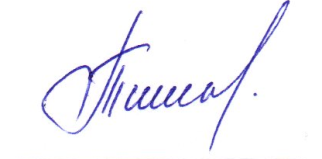 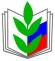 ПРОФСОЮЗ РАБОТНИКОВ НАРОДНОГО ОБРАЗОВАНИЯ И НАУКИРОССИЙСКОЙ ФЕДЕРАЦИИ(ОБЩЕРОССИЙСКИЙ ПРОФСОЮЗ ОБРАЗОВАНИЯ)АЛТАЙСКАЯ РЕСПУБЛИКАНСКАЯ ОРГАНИЗАЦИЯРЕСПУБЛИКАНСКИЙ КОМИТЕТ ПРОФСОЮЗА649006, Республика Алтай, г. Горно- Алтайск, ул. Комсомольская 9. а/я 322 Тел./факс (38822): 2-27-28(e-mail)  proffalt@mail.ruWWW.profalt.ucoz.ruЗаместителю Председателя Правительства РАО.А. СафроновойИсполняющему обязанности Министра образования и науки РАА.В. БондаренкоМинистру труда и социального развития РА В.А. Тюхтеневой___23.01.2015 г.___№______6_____________На № ______ от____________Заместителю Председателя Правительства РАО.А. СафроновойИсполняющему обязанности Министра образования и науки РАА.В. БондаренкоМинистру труда и социального развития РА В.А. Тюхтеневой